РОССИЙСКАЯ ФЕДЕРАЦИЯ                                                                                                                                                                                                                                          АДМИНИСТРАЦИЯ  СЕЛЬСКОГО ПОСЕЛЕНИЯ             ПРИВОЛЖЬЕ    Муниципального района             Приволжский         Самарской области445560 с.Приволжье, ул.Мира 38г          тел. 8 (84647) 9-15-67      ПОСТАНОВЛЕНИЕ №  41             от 15 апреля 2024 годаО проведении публичных слушаний в сельском поселении Приволжье муниципального района Приволжский Самарской области по вопросу утверждения муниципальной программы  «Формирование комфортной городской среды на территории сельского поселения Приволжье муниципального района Приволжский Самарской области на 2025 год»В соответствии с Федеральным законом от 06.10.2003 г. № 131-ФЗ «Об общих принципах местного самоуправления в Российской Федерации», Постановлением Правительства Самарской области от 01.11.2017 N688 «Об утверждении государственной программы Самарской области «Формирование комфортной городской среды» и установлении отдельных расходных обязательств Самарской области», Постановлением Правительства РФ от 30.12.2017 г.  N 1710 «Об утверждении государственной программы Российской Федерации «Обеспечение доступным и комфортным жильем и коммунальными услугами граждан Российской Федерации», Постановлением Правительства РФ от 10.02.2017 г. № 169 «Об утверждении Правил предоставления и распределения субсидий из федерального бюджета бюджетам субъектов Российской Федерации на поддержку государственных программ субъектов Российской Федерации и муниципальных программ формирования современной городской среды», Уставом сельского поселения Приволжье муниципального района Приволжский Самарской области, ПОСТАНОВЛЯЮ:1. В целях обсуждения вопроса утверждения муниципальной программы «Формирование комфортной городской среды на территории сельского поселения Приволжье муниципального района Приволжский Самарской области на 2025 год» (далее – Программа или вопрос публичных слушаний) провести на территории сельского поселения Приволжье муниципального района Приволжский Самарской области публичные слушания в соответствии с Порядком организации и проведения публичных слушаний в сельском поселении Приволжье муниципального района Приволжский Самарской области, утвержденным решением Собрания представителей сельского поселения Приволжье муниципального района Приволжский Самарской области от 30.09.2010 № 122/51. 2. Срок проведения публичных слушаний составляет 1 месяц (тридцать дней) с 22 апреля 2024 года по 21 мая 2024 года. 3. Обсуждение проекта муниципальной программы «Формирование комфортной городской среды на территории сельского поселения Приволжье муниципального района Приволжский Самарской области на 2025 год», а также учет представленных жителями поселения и иными заинтересованными лицами замечаний и предложений по данному проекту осуществляется в соответствии с Порядком организации и проведения публичных слушаний в сельском поселении Приволжье муниципального района Приволжский Самарской области, утвержденным решением Собрания представителей сельского поселения Приволжье муниципального района Приволжский Самарской области от 30.09.2010 № 122/51.4. Органом, уполномоченным на организацию и проведение публичных слушаний в соответствии с настоящим постановлением, является администрация сельского поселения Приволжье муниципального района Приволжский Самарской области. 5. Место проведения публичных слушаний (место ведения протокола публичных слушаний) – 445560, Самарская область, Приволжский район, село Приволжье, улица Мира, д. 38Г.6. Мероприятие по информированию жителей поселения по вопросу обсуждения проекта муниципальной программы «Формирование комфортной городской среды на территории сельского поселения Приволжье муниципального района Приволжский Самарской области на 2025 год» состоится:в селе Приволжье – 22 апреля 2024 г. в 18.00, по адресу: 445560, Самарская область, Приволжский район, c. Приволжье, ул. Мира, д. 38 Г; в селе Аннино – 23 апреля 2024 г. в 18.00, по адресу: 445560, Самарская область, Приволжский район, c Аннино, ул. Восточная, д. 20.в селе Федоровка – 24 апреля 2024 г. в 18.00, по адресу: 445566, Самарская область, Приволжский район, с. Федоровка, ул. Интернациональная, д. 3а.7. Назначить лицом, ответственным за ведение протокола публичных слушаний и протокола мероприятия по информированию жителей сельского поселения Приволжье муниципального района Приволжский Самарской области по вопросу публичных слушаний, начальника юридического отдела администрации сельского поселения Приволжье Зяблову Елену Владимировну.8. Принятие замечаний и предложений по вопросам публичных слушаний, поступивших от жителей поселения и иных заинтересованных лиц, осуществляется по адресу, указанному в пункте 5 настоящего постановления, в рабочие дни с 08:00 до 17-00. Письменные замечания и предложения участников публичных слушаний, в том числе направленные ими по почте, подлежат приобщению к протоколу публичных слушаний с указанием даты представления указанных замечаний и предложений. 9. Прием замечаний и предложений по вопросу публичных слушаний оканчивается 20 мая 2024 года. 10. Опубликовать настоящее постановление в бюллетене «Вестник сельского поселения Приволжье» и разместить на официальном сайте администрации сельского поселения Приволжье http://admprivolgie.ru. 11. Разместить проект постановления об утверждении муниципальной программы  «Формирование комфортной городской среды на территории сельского поселения Приволжье муниципального района Приволжский Самарской области на 2025 год» на официальном сайте администрации сельского поселения Приволжье муниципального района Приволжский Самарской области в сети Интернет по адресу: http://admprivolgie.ru. 12. Настоящее постановление вступает в силу со дня его опубликования (обнародования).13. Контроль за исполнением настоящего постановления оставляю за собой.Глава сельского поселения Приволжье муниципального района Приволжский Самарской области                                                                                                               А.И. ВасильевРОССИЙСКАЯ ФЕДЕРАЦИЯ                                                            ПРОЕКТ                                                                                                                                                                                     АДМИНИСТРАЦИЯ  СЕЛЬСКОГО ПОСЕЛЕНИЯ             ПРИВОЛЖЬЕ    Муниципального района             Приволжский         Самарской области445560 с.Приволжье, ул.Мира 38г          тел. 8 (84647) 9-15-67      ПОСТАНОВЛЕНИЕ №  ______                 от _________2024 г.Об утверждении муниципальной программы  «Формирование комфортной городской среды на территории сельского поселения Приволжье муниципального района Приволжский Самарской области на 2025 год»             В соответствии со статьей 179 Бюджетного кодекса Российской Федерации, Гражданского кодекса Российской Федерации, Федеральным законом от 06.10.2003 г. № 131-ФЗ «Об общих принципах местного самоуправления в Российской Федерации», Постановлением Правительства Самарской области от 01.11.2017 N688 «Об утверждении государственной программы Самарской области «Формирование комфортной городской среды» и установлении отдельных расходных обязательств Самарской области», Постановлением Правительства РФ от 30.12.2017 г.  N 1710 «Об утверждении государственной программы Российской Федерации «Обеспечение доступным и комфортным жильем и коммунальными услугами граждан Российской Федерации», Постановлением Правительства РФ от 10.02.2017 г. № 169 «Об утверждении Правил предоставления и распределения субсидий из федерального бюджета бюджетам субъектов Российской Федерации на поддержку государственных программ субъектов Российской Федерации и муниципальных программ формирования современной городской среды», руководствуясь Уставом сельского поселения Приволжье муниципального района Приволжский Самарской области,ПОСТАНОВЛЯЮ:1. Утвердить прилагаемую муниципальную программу «Формирование комфортной городской среды на территории сельского поселения Приволжье муниципального района Приволжский Самарской области на 2025 год».2. Опубликовать настоящее постановление в бюллетене «Вестник сельского поселения Приволжье» и разместить на официальном сайте администрации сельского поселения Приволжье http://admprivolgie.ru. 3. Настоящее постановление вступает в силу со дня его принятия.4. Контроль за исполнением настоящего постановления оставляю за собой.Глава сельского поселения Приволжье муниципального района Приволжский Самарской области                                                                                                                А.И. ВасильевУТВЕРЖДЕНАПостановлением                                                                                                                   от  «___»________2024 г.  N___ Муниципальная программа «Формирование комфортной городской среды на территории сельского поселения Приволжье муниципального района Приволжский Самарской области на 2025 год»ПАСПОРТмуниципальной программы «Формирование комфортной городской среды на  территории сельского поселения Приволжье муниципального района Приволжский Самарской области на 2025 год»I. Основные характеристики текущего состояния благоустройства территории сельского поселения Приволжье муниципального района Приволжский Самарской области, описание основных проблем и прогноз развития состояния дворовых территорий и общественных территорийОдним из главных приоритетов развития территории сельского поселения Приволжье муниципального района Приволжский Самарской области является создание благоприятной, для проживания жителей поселения и ведения экономической деятельности, городской среды. Уровень благоустройства городской среды определяет комфортность проживания граждан и является одной из проблем, требующих каждодневного внимания и эффективного решения, которое включает в себя комплекс мероприятий по инженерной подготовке и обеспечению безопасности, озеленению и устройству покрытий, освещению, размещению малых архитектурных форм и объектов монументального искусства. Отсутствие парковой зоны (сквера), детских игровых площадок и зон отдыха во дворах, устаревшие малые архитектурные формы - все это негативно влияет на эмоциональное состояние и качество жизни населения сельского поселения Приволжье муниципального района Приволжский Самарской области. Для решения этих проблем на уровне муниципальных образований возникла необходимость в разработке муниципальных программ по формированию комфортной городской среды. Но реализация мероприятий программы невозможна без участия средств федерального бюджета.В связи с этим Правительством Российской Федерации в рамках приоритетного проекта «Формирование комфортной городской среды» разработаны и утверждены Правила предоставления и распределения субсидий из федерального бюджета бюджетам субъектов Российской Федерации на поддержку государственных программ субъектов Российской федерации и муниципальных программ формирования современной городской среды (постановление правительства РФ от 28.04.2017 № 511).Дворовые территории многоквартирных домов сельского поселения Приволжье муниципального района Приволжский Самарской области (далее – дворовые территории) являются важнейшей составной частью транспортной системы. От уровня транспортно-эксплуатационного состояния дворовых территорий многоквартирных домов и проездов к дворовым территориям во многом зависит качество жизни населения.          По состоянию на 01.05.2024 года на территории сельского поселения Приволжье муниципального района Приволжский Самарской области благоустроены все дворовые территории.         Текущее состояние дворовых территорий не соответствует современным требованиям к местам проживания граждан, обусловленным нормами Градостроительного и Жилищного кодексов Российской Федерации, а именно: недостаточный уровень озеленения и благоустройства районов малоэтажной застройки; асфальтовое покрытие дворовых проездов, тротуаров пришли в негодность или вовсе отсутствует; в большинстве дворов освещение требует реконструкции; во дворах не осуществлялся уход за зелёными насаждениями, которые представлены в основном зрелыми и перестойными деревьями; на газонах не устроены цветники; детское игровое и спортивное оборудование за годы эксплуатации не отвечает эстетическому виду и не соответствует современным требованиям безопасности; во многих дворах практически отсутствуют стоянки для автомобилей, что приводит к их хаотичной парковке.         Состояние благоустройства часто посещаемых территорий общего пользования сельского поселения Приволжье муниципального района Приволжский Самарской области (парков, скверов): недостаточное количество парков и скверов; освещение в парках и скверах требует реконструкции; зелёные	насаждения	 представлены, в основном,	 зрелыми и перестойными деревьями; малые архитектурные формы не соответствуют современным требованиям стандарта.        Назрела необходимость увеличить количество парков и скверов, а в существующих произвести реконструкцию зелёных насаждений, газонов, цветников, восстановить освещение, установить современные малые архитектурные формы и детские игровые площадки.        Существующее положение обусловлено рядом факторов: недостаточное финансирование мероприятий по благоустройству в предыдущие годы, введение новых современных требований к благоустройству и содержанию территорий, отсутствие комплексного подхода к решению проблемы формирования и обеспечения среды, комфортной и благоприятной для проживания населения. До настоящего времени благоустройство дворовых территорий осуществлялось по отдельным видам работ, без взаимной увязки элементов благоустройства. Некоторые виды работ по благоустройству практически не производились: работы по содержанию зеленых зон дворовых территорий, организации новых дворовых площадок для отдыха детей разных возрастных групп, устройство парковок для временного хранения автомобилей. Благоустройство дворовых территорий и общественных территорий невозможно осуществлять без комплексного подхода. При отсутствии проекта благоустройства получить многофункциональную адаптивную среду для проживания граждан не представляется возможным. При выполнении работ по благоустройству необходимо учитывать мнение жителей и сложившуюся инфраструктуру территорий дворов для определения функциональных зон и выполнения других мероприятий. Комплексный подход позволяет наиболее полно и в то же время детально охватить весь объем проблем, решение которых может обеспечить комфортные условия проживания всего населения. К этим условиям относятся чистые улицы, благоустроенные дворы и дома, зеленые насаждения, необходимый уровень освещенности дворов в темное время суток. Важнейшей задачей администрации сельского поселения является формирование и обеспечение среды, комфортной и благоприятной для проживания населения, в том числе благоустройство дворовых территорий и общественных территорий, выполнение требований Градостроительного кодекса Российской Федерации по устойчивому развитию городских территорий, обеспечивающих при осуществлении градостроительной деятельности безопасные и благоприятные условия жизнедеятельности человека. 	Для решения проблем по благоустройству дворовых территорий и общественных территорий необходимо использовать программно-целевой метод. Комплексное решение проблемы окажет положительный эффект на санитарно-эпидемиологическую обстановку, предотвратит угрозу жизни и безопасности граждан, будет способствовать повышению уровня их комфортного проживания.         В последнее время администрация сельского поселения Приволжье муниципального района Приволжский Самарской области уделяет большое внимание благоустройству территорий населенных пунктов, которое включает реконструкцию дорог (в том числе дворовых проездов) и тротуаров, приведение в надлежащий вид созданных ранее парков, алей, зеленых зон, устройство общедоступных спортивных и игровых площадок, уделяется внимание освещению улиц.	Благоустройство дворовых территорий осуществляется исходя из минимального и дополнительного перечней работ по их благоустройству.Минимальный перечень работ по благоустройству дворовых территорий многоквартирных   домов включает:- установка скамеек;- установка урн;- обеспечение освещением;          - ремонт дворовых проездов.Дополнительный перечень работ по благоустройству дворовых территорий многоквартирных домов  включает:- озеленение территории;- оборудование автомобильными парковками;- ремонт или устройство ограждения;- устройство площадок для выгула домашних животных;- оборудование детскими и (или) спортивными площадками;- оборудование детских и (или) спортивных площадок;- ремонт и (или) обустройство тротуаров и пешеходных дорожек; - прочие виды работ, направленные на обеспечение физической и пространственной   доступности зданий, сооружений и дворовых территорий многоквартирных домов для инвалидов и других маломобильных групп населения, в рамках благоустройства дворовых территорий многоквартирных домов.         	Дополнительный перечень работ по благоустройству дворовых территорий многоквартирных домов реализуется только при условии реализации работ, предусмотренных минимальным перечнем.В Программу подлежат включению дворовые территории многоквартирных домов и общественные территории, прошедшие отбор в соответствии с порядками представления, рассмотрения и оценки предложений заинтересованных лиц о включении дворовых территорий многоквартирных домов и наиболее посещаемой общественной территории в муниципальную программу.          Межведомственная  комиссия в порядке, установленном такой комиссией имеет право исключать из адресного перечня дворовых и общественных территорий, подлежащих благоустройству в рамках реализации муниципальной программы, территории, расположенные вблизи многоквартирных домов, физический износ основных конструктивных элементов (крыша, стены, фундамент) которых превышает 70 процентов, а также территории, которые планируются к изъятию для муниципальных или государственных нужд в соответствии с генеральным планом соответствующего поселения при условии одобрения решения об исключении указанных территорий из адресного перечня дворовых территорий и общественных территорий.        Только при условии одобрения соответствующего решения муниципального образования межведомственной комиссией в порядке, установленном такой комиссией можно исключать из адресного перечня дворовых территорий, подлежащих благоустройству в рамках реализации муниципальной программы, дворовые территории, собственники помещений многоквартирных домов которых приняли решение об отказе от благоустройства дворовой территории в рамках реализации соответствующей программы или не приняли решения о благоустройстве дворовой территории в сроки, установленные соответствующей программой.         Мероприятия по проведению работ по образованию земельных участков, на которых расположены многоквартирные дома, работы по благоустройству дворовых территорий, которые софинансируются из бюджета субъекта Российской Федерации.        Условие о предельной дате заключения соглашений по результатам закупки товаров, работ и услуг для обеспечения муниципальных нужд в целях реализации муниципальных программ - 1 апреля года предоставления субсидии, за исключением:- случаев обжалования действий (бездействия) заказчика и (или) комиссии по осуществлению закупок и (или) оператора электронной площадки при осуществлении закупки товаров, работ, услуг в порядке, установленном законодательством Российской Федерации, при которых срок заключения таких соглашений продлевается на срок указанного обжалования;- случаев проведения повторного конкурса или новой закупки, если конкурс признан не состоявшимся по основаниям, предусмотренным законодательством Российской Федерации, при которых срок заключения таких соглашений продлевается на срок проведения конкурсных процедур;- случаев заключения таких соглашений в пределах экономии средств при расходовании субсидии в целях реализации муниципальных программ, в том числе мероприятий по цифровизации городского хозяйства, включенных в муниципальную программу, при которых срок заключения таких соглашений продлевается на срок до 15 декабря года предоставления субсидии.Общественные территории формируются из числа наиболее посещаемых территорий общего пользования (центральная улица, площадь, парк, сквер и др.).Проекты территорий, подлежащих благоустройству, отбираются общественной комиссией по вопросам формирования современной городской среды на территории сельского поселения Приволжье муниципального района Приволжский Самарской области по результатам общественных обсуждений.Комиссией по вопросам формирования современной городской среды на территории сельского поселения Приволжье муниципального района Приволжский Самарской области, в соответствии с порядком по отбору проектов благоустройства, прошедших общественное обсуждение, формируется перечень территорий, который отражается в Программе на очередной год.         Документы о составе общественной комиссии, протоколы и графики заседаний указанной комиссии, необходимо размещать в информационно-телекоммуникационной сети Интернет.Визуализированный перечень образцов элементов благоустройства дворовых территорий представлен в таблице № 1.Таблица №1	Проведение мероприятий по благоустройству дворовых территорий многоквартирных домов, расположенных на территории сельского поселения, а также общественных территорий осуществляется с условием создания доступной среды, а именно обеспечения физической, пространственной и информационной доступности дворовых и общественных территорий для инвалидов и маломобильных групп населения.Обеспечить проведение общественных обсуждений проектов муниципальных программ, в том числе в электронной форме в информационно-телекоммуникационной сети Интернет, в том числе при внесении в них изменений.II. Приоритеты политики благоустройства, описание целей и задач муниципальной программыВ соответствии с основными приоритетами государственной политики в сфере благоустройства, стратегическими документами по формированию комфортной городской среды Российской Федерации, Стратегии развития региона и Приволжского района, приоритетами политики сельского поселения Приволжье муниципального района Приволжский Самарской области в области благоустройства является комплексное развитие современной городской инфраструктуры на основе единых подходов.Основной целью программы является повышение уровня благоустройства территории сельского поселения Приволжье муниципального района Приволжский Самарской области.Основными задачами муниципальной программы являются:- повышение уровня благоустройства дворовых территорий многоквартирных домов сельского поселения Приволжье муниципального района Приволжский Самарской области;- повышение уровня благоустройства общественных территорий сельского поселения Приволжье муниципального района Приволжский Самарской области.- повышение уровня вовлеченности заинтересованных граждан, организаций в реализацию мероприятий по благоустройству территории сельского поселения Приволжье муниципального района Приволжский Самарской области.III. Прогноз конечных результатов муниципальной программыПо результатам реализации муниципальной программы ожидается достижение следующих результатов:1. количество благоустроенных дворовых территорий многоквартирных домов сельского поселения Приволжье муниципального района Приволжский Самарской области – 0 (Приложение № 1 к настоящей Программе).2. количество благоустроенных общественных территорий сельского поселения Приволжье  муниципального района Приволжский Самарской области – 1 (Приложение № 2 к настоящей Программе). В части обеспечения реализации муниципальной программы предусматривается осуществление наиболее полной, своевременной и эффективной реализации мероприятий муниципальной программы.IV. Этапы и сроки реализации муниципальной программы Программа рассчитана на 2025 год и не предполагает разбивку на этапы.V. Перечень мероприятий муниципальной программы Перечень мероприятий муниципальной программы указан в приложении № 3 к муниципальной программе.VI. Перечень целевых показателей муниципальной программы, а также сведения о взаимосвязи мероприятий и результатов их выполнения с конечными целевыми показателями программыПеречень целевых показателей муниципальной программы с расшифровкой плановых значений указан в приложении № 4 к программе.VII. Информация по финансовому обеспечению муниципальной программыРасходы на реализацию мероприятий муниципальной программы составят  2 000 тыс. руб.Объемы финансирования Программы носят прогнозный характер и подлежат уточнению в установленном порядке при формировании проекта местного бюджета на соответствующий финансовый год с учетом инфляции, изменений в ходе реализации мероприятий Программы.Финансовое обеспечение муниципальной программы по источникам финансирования представлено в приложении № 5 к программе.VIII. Виды трудового участия заинтересованных лиц в выполнении минимального и дополнительного перечня работ по благоустройству дворовых территорийЗаинтересованные лица принимают участие в реализации мероприятий по благоустройству дворовых территорий, включенных в муниципальную программу в текущем году, в рамках минимального и дополнительного перечня работ по благоустройству в форме трудового участия. Под заинтересованными лицами понимаются: собственники помещений в многоквартирных домах, собственники иных зданий и сооружений, расположенных в границах дворовой территории подлежащей благоустройству.Под формой трудового участия понимается неоплачиваемая трудовая деятельность заинтересованных лиц, имеющая социально полезную направленность, не требующая специальной квалификации.Организация трудового участия призвана обеспечить реализацию потребностей в благоустройстве соответствующей дворовой территории исходя из необходимости и целесообразности организации таких работ.Виды трудового участия:- подготовка дворовой территории к началу работ (уборка мусора), покраска оборудования, озеленение территории (посадка деревьев, кустарников, цветов);- обеспечение благоприятных условий для работы работников подрядной организации, выполняющих работы по благоустройству дворовых территорий (горячий чай, печенье и т.д.). Трудовое участие заинтересованных лиц в реализации мероприятий муниципальной программы по благоустройству дворовых территорий должно подтверждаться документально. Документы, подтверждающие трудовое участие заинтересованных лиц, предоставляются в общественную комиссию в соответствии с протоколом общего собрания собственников помещений в многоквартирном доме. В качестве документов (материалов), подтверждающих трудовое участие могут быть представлены отчеты подрядных организаций о выполнении работ, включающих информацию о проведении мероприятий с трудовым участием граждан, отчет совета многоквартирного дома, лица, управляющего многоквартирным домом о проведении мероприятия с трудовым участием граждан. При этом, рекомендуется в качестве приложения к такому отчету, представлять фото-, видеоматериалы, подтверждающие проведение мероприятий с трудовым участием граждан. Документы, подтверждающие трудовое участие, представляются в общественную комиссию не позднее 10 календарных дней со дня окончания работ, выполняемых заинтересованными лицами.Муниципальная программа формируется с учетом инвентаризации дворовых территорий многоквартирных домов и общественных территорий, проведенной органами местного самоуправления муниципальных образований в соответствии с Порядком проведения на территории Самарской области инвентаризации уровня благоустройства дворовых территорий многоквартирных домов, общественных территорий, территорий индивидуальной жилой застройки и земельных участков, предоставленных для их размещения, а также объектов недвижимого имущества и земельных участков, находящихся в собственности (пользовании) юридических лиц и индивидуальных предпринимателей, утвержденным постановлением Правительства Самарской области от 11.10.2017 N 642 (далее - инвентаризация), исходя из минимального перечня.IX. Порядок разработки, обсуждения с заинтересованными лицами и утверждения дизайн-проекта благоустройства дворовой территории, включенной в муниципальную подпрограммуПо каждой дворовой территории, включенной в муниципальную программу администрацией сельского поселения Приволжье муниципального района Приволжский Самарской области  разрабатываются дизайн-проекты благоустройства и передаются на обсуждение заинтересованным лицам, подавшим заявку по указанной дворовой территории. В дизайн-проект включается текстовое и визуальное описание предлагаемого проекта, перечня (в том числе в виде соответствующих визуализированных изображений) элементов благоустройства, предполагаемых к размещению на соответствующей дворовой территории. Представитель (представители) заинтересованных лиц, указанный(ые) в протоколе общего собрания собственников помещений в многоквартирном доме, рассматривают и согласовывают  в течение 7 дней. Дизайн-проекты по каждой дворовой территории, включенной в муниципальную подпрограмму, утверждаются постановлением администрации сельского поселения Приволжье муниципального района Приволжский Самарской области.X. Описание мер регулирования и управления рисками с целью минимизации их влияния на достижение целей муниципальной программыРеализация муниципальной программы сопряжена с рядом макроэкономических, социальных, финансовых и иных рисков, которые могут привести к несвоевременному или неполному решению задач программы. К таким рискам можно отнести:- влияние невыполнения (неполного выполнения) отдельных отраслевых мероприятий на комплексные результаты муниципальной программы;- недостаточное финансирование программных мероприятий;- макроэкономические риски, связанные с нестабильностью экономики, а также изменением конъюнктуры на внутреннем рынке строительных материалов, техники, рабочей силы;- законодательные риски.Соисполнители муниципальной программы осуществляют систематический контроль за ее исполнением и при необходимости готовят предложения по корректировке муниципальной программы и действиям, которые необходимо совершить в целях эффективной реализации муниципальной программы, а также составляют сводный отчет о ходе ее исполнения.Эффективность реализации мероприятий программы во многом будет зависеть от совершенствования нормативно-правовой базы в сфере градостроительного законодательства, законодательства о закупках для государственных (муниципальных) нужд. Принятие мер регулирования по управлению рисками муниципальной программы в процессе ее реализации осуществляется соисполнителями муниципальной программы.На минимизацию рисков на достижение конечных результатов муниципальной программы направлены меры по разработке планов по мероприятиям, отраслевых проектов и мониторинга реализации программы, включая промежуточные показатели и индикаторы, а также информирование населения и публикация данных о ходе реализации программы.Минимизация рисков недофинансирования из бюджетных источников осуществляется путем бюджетного планирования, а также своевременной корректировки финансовых показателей муниципальной программы.Управление рисками при реализации муниципальной программы и минимизация их негативных последствий при выполнении муниципальной программы будет осуществляться на основе оперативного планирования работ.Управление реализацией муниципальной программы предусматривает следующие меры, направленные на управление рисками:- использование принципа гибкого ресурсного обеспечения при планировании мероприятий, своевременной корректировки планов для наиболее эффективного использования выделенных ресурсов;- периодическая корректировка состава программных мероприятий и показателей с учетом достигнутых результатов и текущих условий реализации муниципальной программы.XI. Методика оценки эффективности муниципальной программыЭффективность реализации муниципальной программы оценивается исходя из достижения запланированных результатов по каждому из целевых показателей сопоставлением плановых и фактических значений показателей муниципальной программы за год по отношению к предыдущему году.Оценка эффективности выполнения муниципальной программы проводится для обеспечения исполнителя оперативной информацией о ходе и промежуточных результатах выполнения мероприятий и решения задач муниципальной программы. Результаты оценки эффективности используются для корректировки графиков выполнения мероприятий муниципальной программы и плана ее реализации.Информация о ходе выполнения муниципальной программы носит обобщенный характер, является результатом расчета, основывается на массиве первичных данных, не отражает итоговое состояние и позволяет проводить анализ в случае получения неудовлетворительных оценок.Эффективность муниципальной программы оценивается по окончании текущего финансового года.Также соисполнителями муниципальной программы ежеквартально осуществляется мониторинг реализации муниципальной программы.Оценка эффективности реализации муниципальной программы проводится на основе оценки следующих показателей:степени достижения целей и решения задач программы путем сопоставления фактически достигнутых значений индикаторов целей и показателей задач муниципальной программы и их плановых значений, по формуле:Сд=Зф/Зп,где Сд – степень достижения целей (решения задач), Зф – фактическое значение индикатора (показателя) муниципальной программы, Зп – плановое значение индикатора (показателя) муниципальной программы (для индикаторов (показателей), желаемой тенденцией развития которых является рост значений) илиСд = Зп/Зф (для индикаторов (показателей), желаемой тенденцией развития которых является снижение значений);	степени соответствия запланированному уровню затрат и эффективности использования средств местного бюджета муниципальной программы путем сопоставления плановых и фактических объемов финансирования основных мероприятий муниципальной программы, по формуле:Уф=Фф/Фп,где Уф – уровень финансирования реализации основных мероприятий программы, Фф – фактический объем финансовых ресурсов, направленный на реализацию мероприятий муниципальной программы, Фп – плановый объем финансовых ресурсов на соответствующий отчетный период.Эффективность реализации муниципальной программы рассчитывается по следующей формуле:ЭП= Сд х Уф.Реализация муниципальной программы характеризуется:- высоким уровнем эффективности;- удовлетворительным уровнем эффективности;- неудовлетворительным уровнем эффективности.Вывод об эффективности (неэффективности) реализации муниципальной программы определяется на основании следующих критериев:Приложение 1к муниципальной программе  «Формирование комфортной городской среды на территории сельского поселения Приволжье                                                                                                       муниципального района Приволжский                                                                                                      Самарской области на 2025 год»Адресный перечень дворовых территорий МКД, собственники которых выбрали работы по благоустройству, включенных в муниципальную программу «Формирование комфортной городской среды на территории сельского поселения Приволжье муниципального района Приволжский Самарской области на 2025 г.» Приложение 2к муниципальной программе  «Формирование комфортной городской среды на территории сельского поселения Приволжье                                                                                   муниципального района Приволжский                                                                                  Самарской области на 2025 год»Перечень общественных территорий, на которых планируются
мероприятия по благоустройству в 2025 г.АДРЕСНЫЙ ПЕРЕЧЕНЬОбъектов недвижимого имущества (включая объекты незавершенного строительства) и земельных участков, находящихся в собственности (пользовании) юридических лиц и индивидуальных предпринимателей, которые подлежат благоустройству не позднее последнего года реализации федерального проекта «Формирование комфортной городской среды» за счет средств указанных лиц в соответствии с требованиями  утверждённых в муниципальном образовании правил благоустройства территорииПриложение 3к муниципальной программе  «Формирование комфортной городской среды на территории сельского поселения Приволжье                                                                                   муниципального района Приволжский                                                                                  Самарской области на 2025 год»Перечень мероприятий муниципальной программы «Формирование комфортной городской среды на  территории сельского поселения Приволжье муниципального района Приволжский Самарской области на 2025 год»с указанием сроков их реализацииПриложение 4к муниципальной программе  «Формирование комфортной городской среды на территории сельского поселения Приволжье                                                                                   муниципального района Приволжский                                                                                  Самарской области на 2025 год»Перечень целевых показателей программы, а также сведения о взаимосвязи мероприятий и результатов их выполнения с конечными целевыми показателями программыПриложение 5к муниципальной программе  «Формирование комфортной городской среды на территории сельского поселения Приволжье                                                                                   муниципального района Приволжский                                                                                  Самарской области на 2025 год»Финансовое обеспечение реализации муниципальной программы «Формирование комфортной городской среды на территории сельского поселения Приволжье муниципального района Приволжский Самарской области на 2025 год»за счет средств федерального бюджетаНаименование программыМуниципальная программа «Формирование комфортной городской среды на территории сельского поселения Приволжье муниципального района Приволжский Самарской области на 2025 год»Наименование субъекта РФ на территории которого реализуется программаСамарская областьНаименование муниципального образования на территории которого реализуется программаСельское поселение Приволжье муниципального района Приволжский Самарской областиОтветственный исполнитель программыАдминистрация сельского поселения Приволжье муниципального района Приволжский Самарской областиРазработчик муниципальной программыАдминистрация сельского поселения Приволжье муниципального района Приволжский Самарской областиОснования для разработки программы- Гражданский кодекс Российской Федерации- Бюджетный кодекс Российской Федерации- Федеральный закон от 06.10.2003 N 131-ФЗ «Об общих принципах организации местного самоуправления в Российской Федерации»;- Постановление Правительства РФ от 10.02.2017 г. № 169 ««Об утверждении Правил предоставления и распределения субсидий из федерального бюджета бюджетам субъектов Российской Федерации на поддержку государственных программ субъектов Российской Федерации и муниципальных программ формирования современной городской среды»;- Постановление Правительства Самарской области от 01.11.2017 г.№ 688 «Об утверждении государственной программы Самарской области «Формирование комфортной городской среды» и установлении отдельных расходных обязательств Самарской области»;- Постановление Правительства РФ от 30 декабря 2017 г. N 1710 «Об утверждении государственной программы Российской Федерации «Обеспечение доступным и комфортным жильем и коммунальными услугами граждан Российской Федерации»;- Устав сельского поселения Приволжье муниципального района Приволжский Самарской областиЦель программыПовышение уровня благоустройства дворовых территорий многоквартирных домов и общественных территорий сельского поселения Приволжье муниципального района Приволжский Самарской области. Создание благоприятных, комфортных и безопасных условий проживания населения сельского поселения Приволжье муниципального района Приволжский Самарской области.Задачи программы1. Обеспечение создания, содержания и развития объектов благоустройства на территории сельского поселения Приволжье муниципального района Приволжский Самарской области.2. Повышение уровня вовлеченности заинтересованных граждан, организаций в реализацию мероприятий по благоустройству сельского поселения Приволжье муниципального района Приволжский Самарской области.Ожидаемые результаты реализации программыУвеличение количества благоустроенных дворовых территорий и наиболее посещаемых муниципальных территорий общего пользования сельского поселения Приволжье муниципального района Приволжский Самарской области.Сроки и этапы реализации программы2025 год. Реализация программы не предусматривает выделение этапов, поскольку программные мероприятия рассчитаны на реализацию в течение всего периода действия Программы.Целевые показатели программыВыполнение запланированного комплекса мероприятий по благоустройству дворовых территорий и наиболее посещаемых территорий общего пользования сельского поселения Приволжье муниципального района Приволжский Самарской области.Объемы и источники финансирования программФинансовое обеспечение мероприятий Программы  осуществляется за счет средств федерального, областного и местного бюджетов.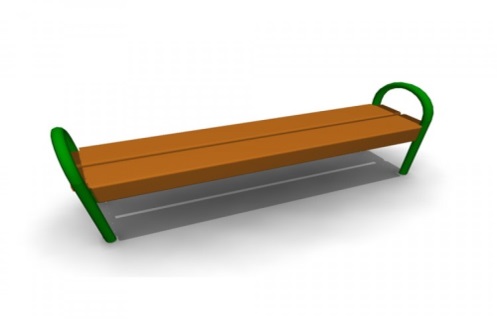 Скамья без спинки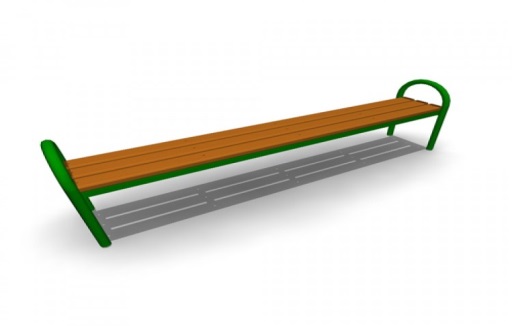 Скамья без спинки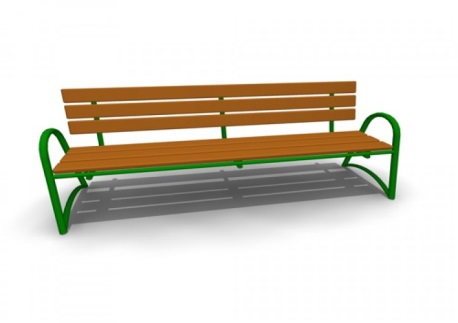 Скамья со спинкой 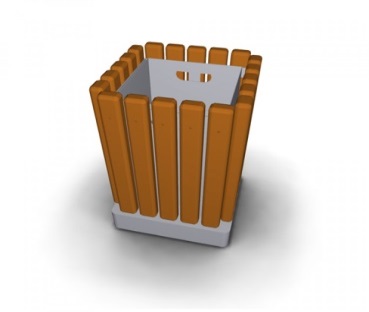 Урна металлическая «Деревянный декор»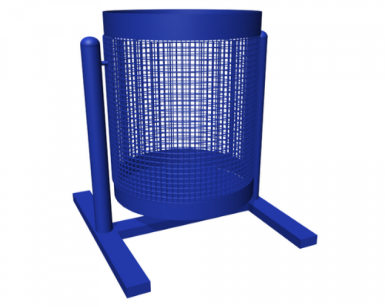 Урна для мусора Вывод об эффективности реализации муниципальной программыКритерий оценки эффективности (ЭП)Неудовлетворительный уровень эффективностименее 0,5Удовлетворительный уровень эффективности0,5 - 0,79Высокий уровень эффективности0,8 - 1№ п/пАдрес дворовой территорииМКДМинимальный перечень работ по благоустройству выбранный общим собранием дворовых территорийДополнительный перечень работ по благоустройству         выбранный общим собранием дворовых территорийСтоимость мероприятий  по благоустройству дворовых территорий, тыс.руб.                       № п/пМестоВиды работСтоимость мероприятийпо благоустройству, тыс.руб.20252025202520251с. ПриволжьеПешеходная зона по ул. Строителей (от ул. Аэродромная до ул. 50 лет Октября) в с. Приволжье2 000№ п/пНаименование юридического лица или индивидуального предпринимателяАдрес объектов недвижимого имущества (включая объекты незавершенного строительства) и земельные участки--------№ п/п№ п/пНаименование программы, программного мероприятияОтветственный 
исполнитель, 
соисполнители, 
участникиСрокСрокОжидаемый непосредственный 
результат (краткое описание)№ п/п№ п/пНаименование программы, программного мероприятияОтветственный 
исполнитель, 
соисполнители, 
участникиначала 
реализацииокончания 
реализацииОжидаемый непосредственный 
результат (краткое описание)1223456Муниципальная программа «Формирование комфортной городской среды на  территории сельского поселения Приволжье муниципального района Приволжский Самарской области на 2023-2024 годы»Муниципальная программа «Формирование комфортной городской среды на  территории сельского поселения Приволжье муниципального района Приволжский Самарской области на 2023-2024 годы»Муниципальная программа «Формирование комфортной городской среды на  территории сельского поселения Приволжье муниципального района Приволжский Самарской области на 2023-2024 годы»Муниципальная программа «Формирование комфортной городской среды на  территории сельского поселения Приволжье муниципального района Приволжский Самарской области на 2023-2024 годы»Муниципальная программа «Формирование комфортной городской среды на  территории сельского поселения Приволжье муниципального района Приволжский Самарской области на 2023-2024 годы»Муниципальная программа «Формирование комфортной городской среды на  территории сельского поселения Приволжье муниципального района Приволжский Самарской области на 2023-2024 годы»Муниципальная программа «Формирование комфортной городской среды на  территории сельского поселения Приволжье муниципального района Приволжский Самарской области на 2023-2024 годы»1Благоустройство наиболее посещаемых территорий общего пользования сельского поселения Приволжье муниципального района Приволжский Самарской области.Пешеходная зона по ул. Строителей (от ул. Аэродромная до ул. 50 лет Октября) в с. ПриволжьеБлагоустройство наиболее посещаемых территорий общего пользования сельского поселения Приволжье муниципального района Приволжский Самарской области.Пешеходная зона по ул. Строителей (от ул. Аэродромная до ул. 50 лет Октября) в с. ПриволжьеАдминистрация сельского поселения Приволжье муниципального района Приволжский Самарской области20252025Формирование комфортной и благоприятной городской среды. Благоустройство наиболее посещаемых территорий общего пользования сельского поселения Приволжье муниципального района Приволжский Самарской области№ п/пНаименование показателяЕдиница измеренияЕдиница измеренияГРБСГРБСЗначение показателейЗначение показателейЗначение показателейНаименование программных мероприятий№ п/пНаименование показателяЕдиница измеренияЕдиница измеренияГРБСГРБСна начало реализации программына начало реализации программы2025годНаименование программных мероприятий1233445567Муниципальная программа «Формирование комфортной городской среды на  территории сельского поселения Приволжье муниципального района Приволжский Самарской области на 2025 год»Муниципальная программа «Формирование комфортной городской среды на  территории сельского поселения Приволжье муниципального района Приволжский Самарской области на 2025 год»Муниципальная программа «Формирование комфортной городской среды на  территории сельского поселения Приволжье муниципального района Приволжский Самарской области на 2025 год»Муниципальная программа «Формирование комфортной городской среды на  территории сельского поселения Приволжье муниципального района Приволжский Самарской области на 2025 год»Муниципальная программа «Формирование комфортной городской среды на  территории сельского поселения Приволжье муниципального района Приволжский Самарской области на 2025 год»Муниципальная программа «Формирование комфортной городской среды на  территории сельского поселения Приволжье муниципального района Приволжский Самарской области на 2025 год»Муниципальная программа «Формирование комфортной городской среды на  территории сельского поселения Приволжье муниципального района Приволжский Самарской области на 2025 год»Муниципальная программа «Формирование комфортной городской среды на  территории сельского поселения Приволжье муниципального района Приволжский Самарской области на 2025 год»Муниципальная программа «Формирование комфортной городской среды на  территории сельского поселения Приволжье муниципального района Приволжский Самарской области на 2025 год»Муниципальная программа «Формирование комфортной городской среды на  территории сельского поселения Приволжье муниципального района Приволжский Самарской области на 2025 год»1Количество наиболее посещаемых территорий общего пользования сельского поселения Приволжье муниципального района Приволжский Самарской областиКоличество наиболее посещаемых территорий общего пользования сельского поселения Приволжье муниципального района Приволжский Самарской областишт.шт.Администрация сельского поселения Приволжье муниципального района Приволжский Самарской области611Благоустройство наиболее посещаемых территорий общего пользования.Пешеходная зона по ул. Строителей (от ул. Аэродромная до ул. 50 лет Октября) в с. ПриволжьеНаименование муниципальной программы, основного мероприятия, мероприятияОтветственный исполнитель, соисполнители, участникиКод бюджетной классификацииКод бюджетной классификацииКод бюджетной классификацииКод бюджетной классификацииНаименование муниципальной программы, основного мероприятия, мероприятияОтветственный исполнитель, соисполнители, участникиГРБСРз ПрЦСРВР2025 год1234567 «Формирование комфортной городской среды на территории сельского поселения Приволжье муниципального района Приволжский Самарской области на 2025 год»Всего «Формирование комфортной городской среды на территории сельского поселения Приволжье муниципального района Приволжский Самарской области на 2025 год»Администрация сельского поселения Приволжье муниципального района Приволжский Самарской области2 000Пешеходная зона по ул. Строителей (от ул. Аэродромная до ул. 50 лет Октября) в с. Приволжье2 000